Title/AuthorPublisher/CopyrightNotesGracie's Night: A Hanukkah Story by Lynn Taylor Gordon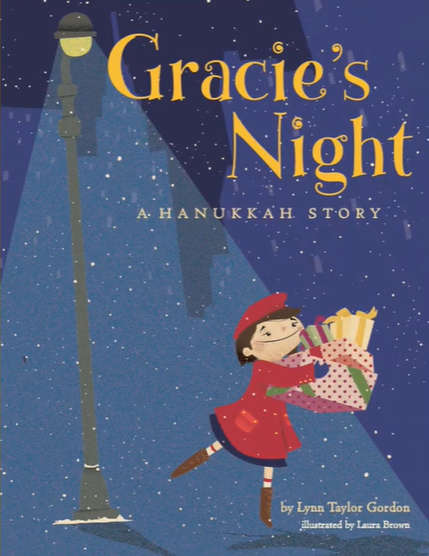 Cookie and Nudge Books - 2013Interest Level: 1-3Econ Concepts: Earning, Giving, Jobs, PovertyRead Aloud:https://www.youtube.com/watch?v=_hPVUhvz4u0 [7 minutes]I Got the Christmas Spirit by Connie Schofield-Morrison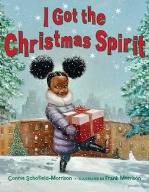 Bloomsbury-2018Reading Level: 2.0Interest Level: K-3Econ Concepts: Markets, Giving, Goods, Services Read Aloud:https://www.youtube.com/watch?v=xkvM7-1CHbQ[4 minutes]Lemonade in Winter by Emily Jenkins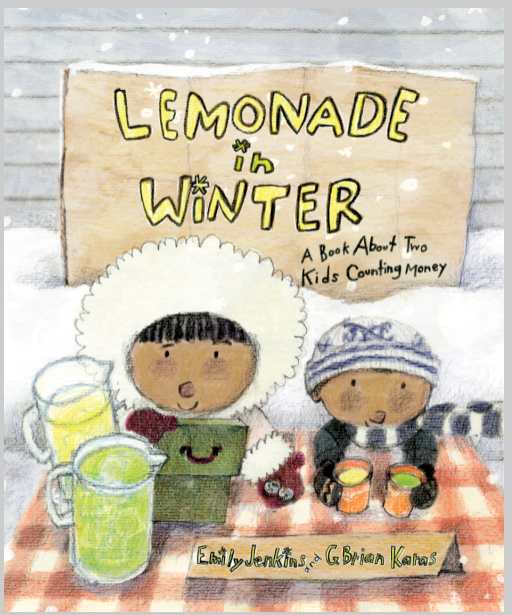 Random House-2012Reading Level: 2.5Interest Level: P-2Econ Concepts: Entrepreneurship, Profit, Cost, Benefit,Producer, Consumer Read Aloud:https://www.youtube.com/watch?v=4jnmzlurv_Y [8 minutes]My Family Celebrates Kwanzaa by Lisa Bullard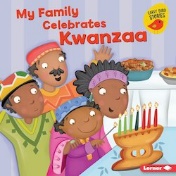 Lerner Publications- 2019Reading Level: 1.9Interest Level: P-2Econ Concepts: The Principle of Ujamaa is “Cooperative Economics” Read Aloud:https://www.youtube.com/watch?v=eUNkZkv-oWg   [8 minutes]Silver Packages: An Appalachian Christmas Story by Cynthia Rylant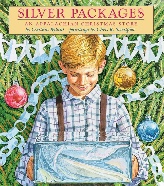 Orchard Books- 1917 Reading Level: 4.1Interest Level: K-3Econ Concepts: Poverty, Investing in Human Capital Read Aloud:https://www.youtube.com/watch?v=MrYHAiF0iwI [8 minutes]What is Given from the Heart by Patricia McKissack 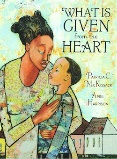 Random House- 2019Reading Level: 3.3Interest Level: PK-2Econ Concepts: Goods and ServicesRead Aloud:https://www.youtube.com/watch?v=zQxY9cHcV7o [7 minutes]